Witam Klasę I!                                                        4 majaNadal uczymy się zdalnie i jestem z Was bardzo zadowolona. Jesteście pilni                                   i obowiązkowi. Cieszę się, że przysyłacie mi swoje prace , zadania, ćwiczenia ,                                             a przede wszystkim miło widzieć Wasze buzie, choć tylko na zdjęciach… Dziś będzie temat o wietrze. Zastanowiliście się, skąd bierze się ten żywioł!https://www.youtube.com/watch?v=W7N5MtYs6F4    Film Uniwersytet dzieci / Jak silny jest wiatr i do czego ludzie go wykorzystywali.Dowiecie się ,że wiatr powstaje, gdy spotka się ciepłe powietrze z zimnym. To jest najprostsze wytłumaczenie. O takich wiatrach przeczytajcie wiersz w Podręczniku  Dwa wiatry na str.56,57. Wiatr może być pożyteczny lub niszczyć wszystko, co napotka. Wykonajcie Ćwiczenia na str. 54,55. Jest tu dużo wyrazów z rz. Drugi film, taka lekcja w telewizji internetowej  Dlaczego? Po co? Jak? - Wiatr, flagi i lody  rożne doświadczenia z wiatrem prezentowane przez TVP.PL PROGRAM DLA DZIECI https://www.youtube.com/watch?v=ltrD-yuNDgA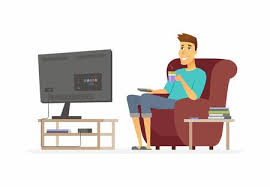                                                Zadanie domowe Wykonajcie wiatrak z kwadratu. Już na pewno taki robiliśmy. Pobadajcie wiatr skąd wieje, jaką ma siłę. Wyślijcie zdjęcie .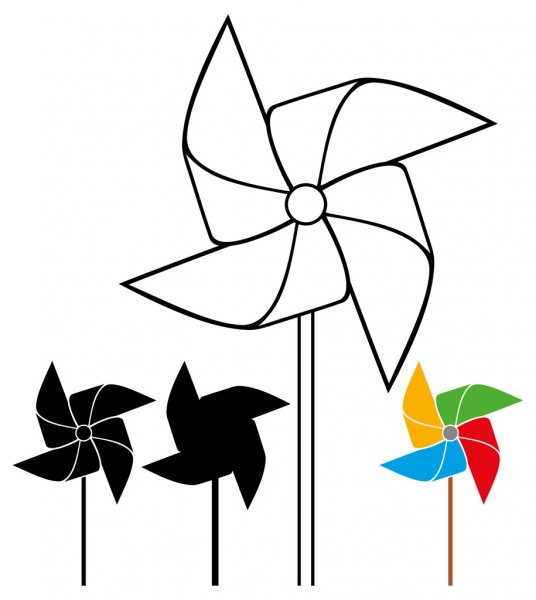 https://www.google.com/search?q=pwiatrak+jak+zrobic&rlz=1C1AVFA_enPL774PL77                                                                                                Miłej pracy i zabawy!Pani Gosia